В рамках акции запланировано проведение следующих конкурсных мероприятий: 1. Конкурс на знание государственной символики Российской Федерации; 2. Конкурс сочинений «Письмо на фронт»; 3. Конкурс видеороликов «Я расскажу вам о Победе»; 4. Конкурс поэзии «Я помню», посвященный Великой Отечественной войне 1941 – 1945 годов; 5. Конкурс детских рисунков «Мой прадед – победитель!»; 6. Конкурс граффити, посвященных Великой Отечественной войне 1941 – 1945 годов. В рамках Акции также проводится добровольческая акция «Ветеран, мы рядом!», которая предусматривает встречу и общение обучающихся образовательных организаций с ветеранами Великой Отечественной войны 1941 – 1945 годов или их родственниками.К участию в данных мероприятиях приглашаются обучающиеся образовательных организаций в возрасте до 17 лет.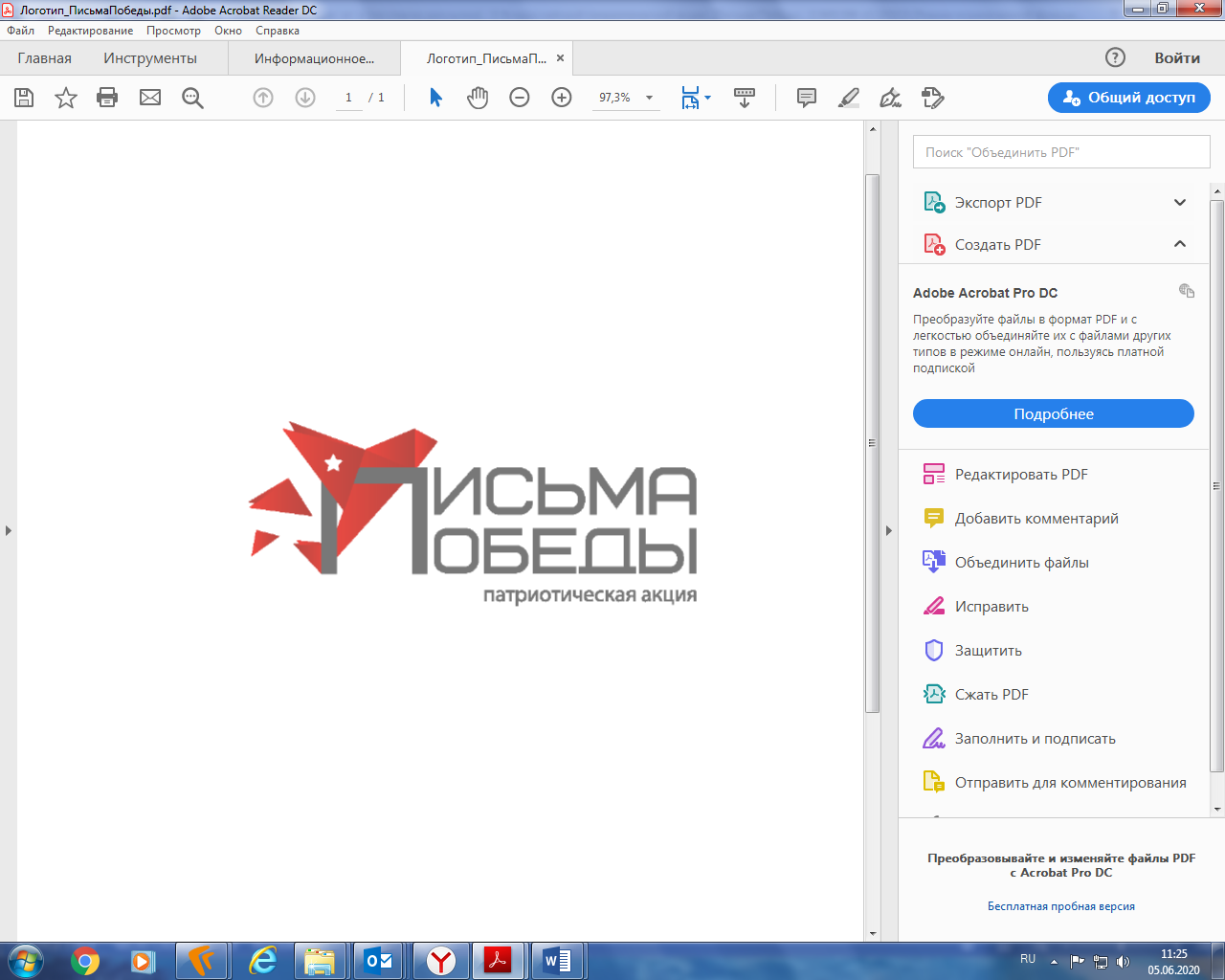 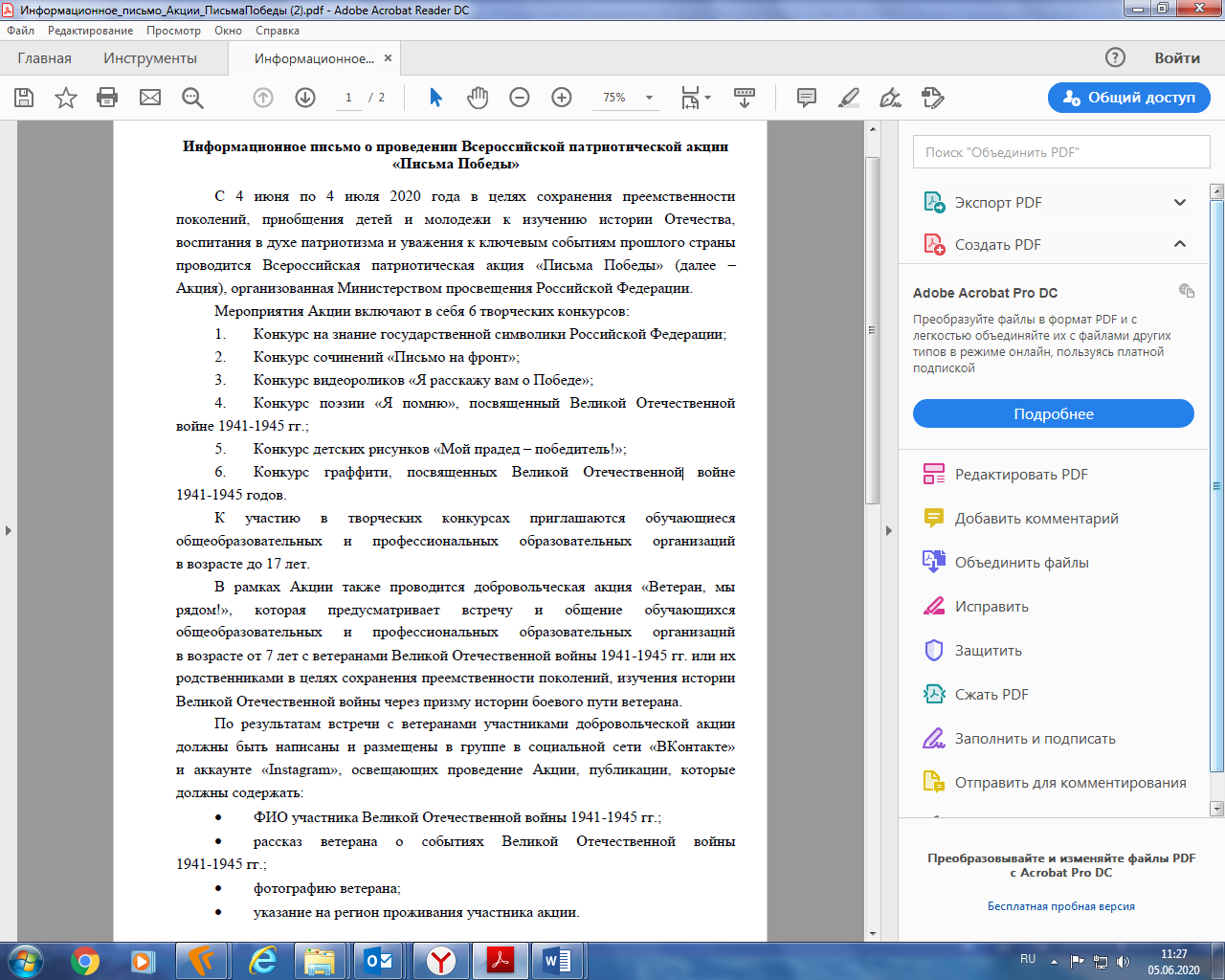 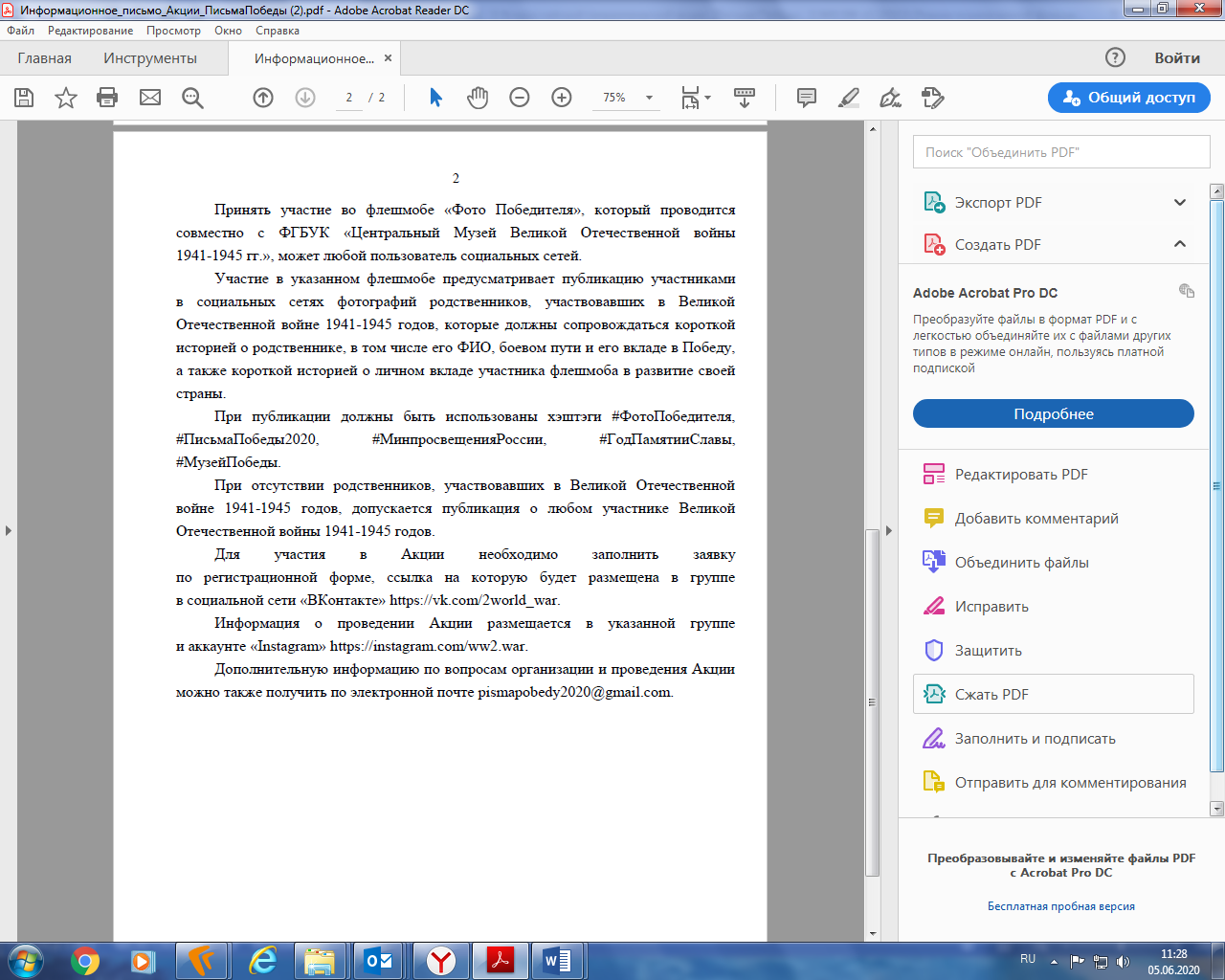 